Резултати от анкета за ученици за иновативно училищеПГ ПО МСС „НИКОЛА ЗЛАТАРСКИ“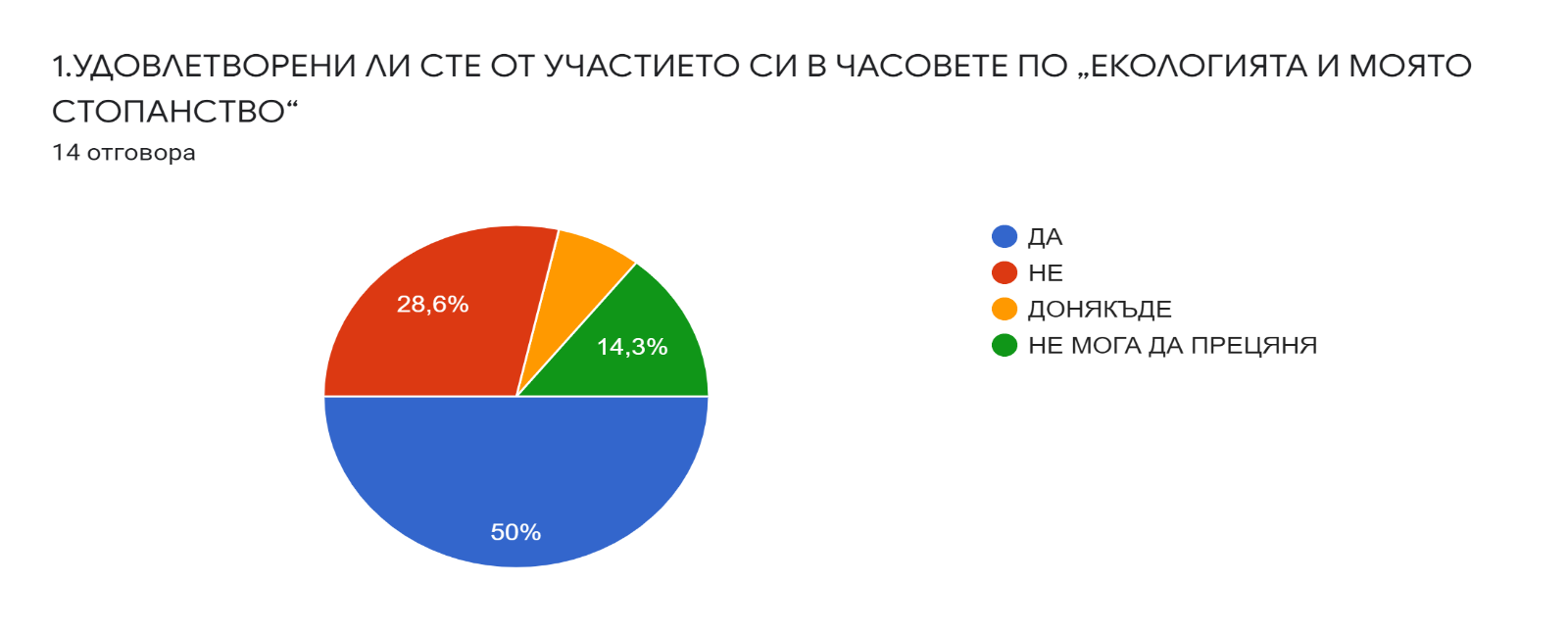 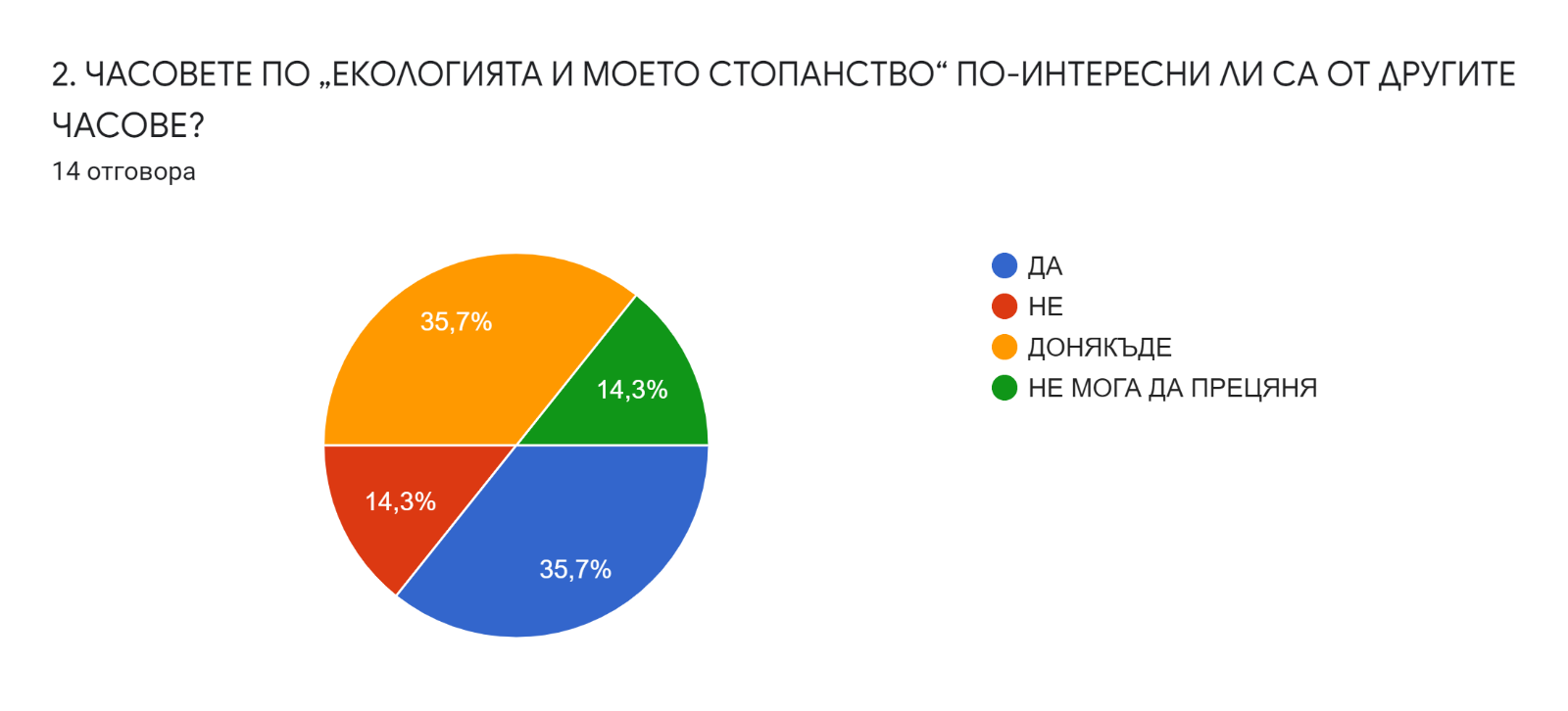 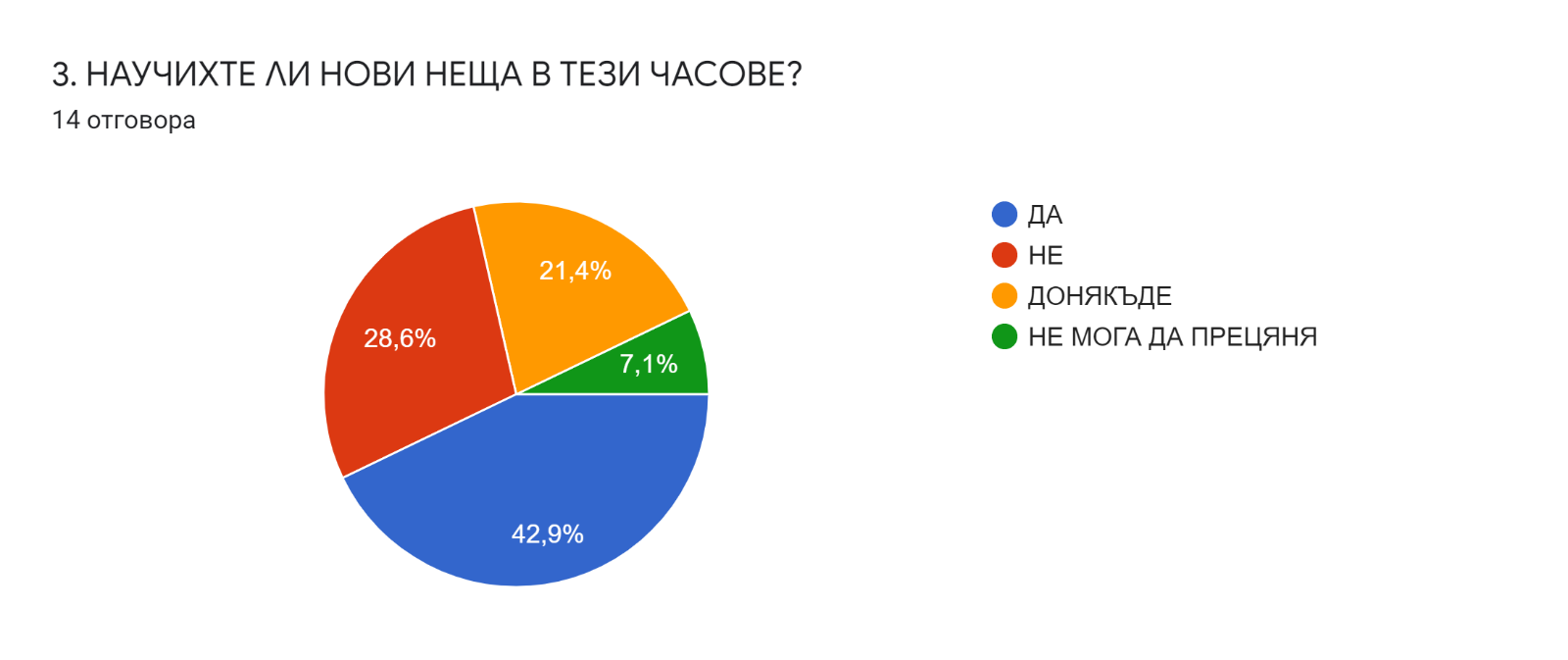 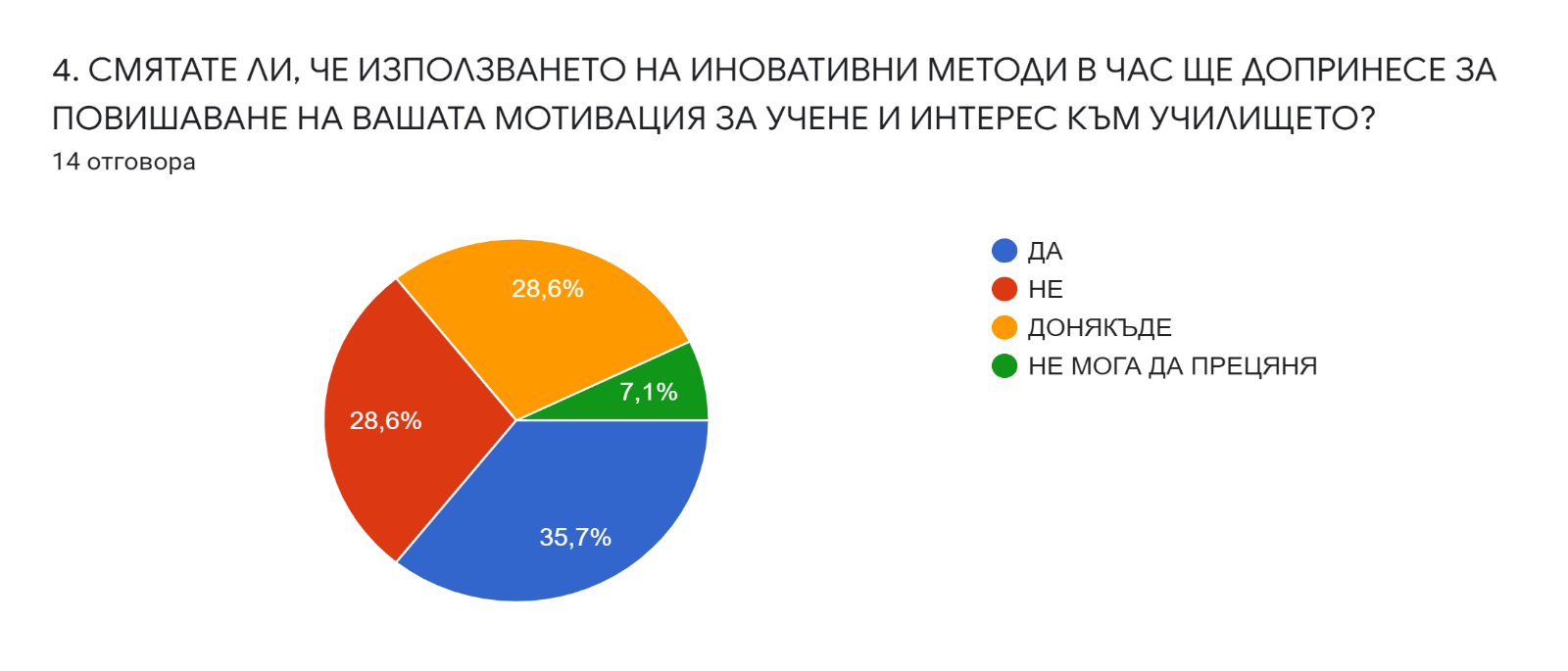 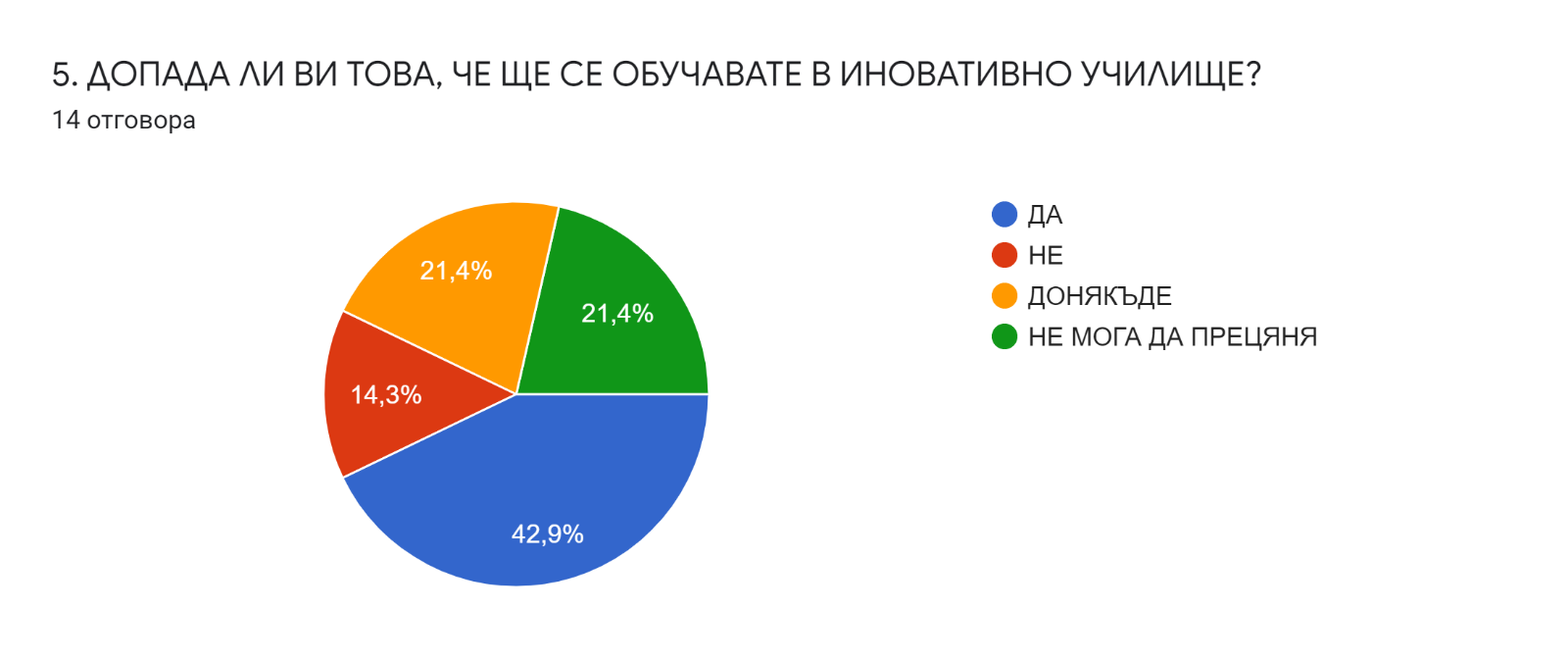 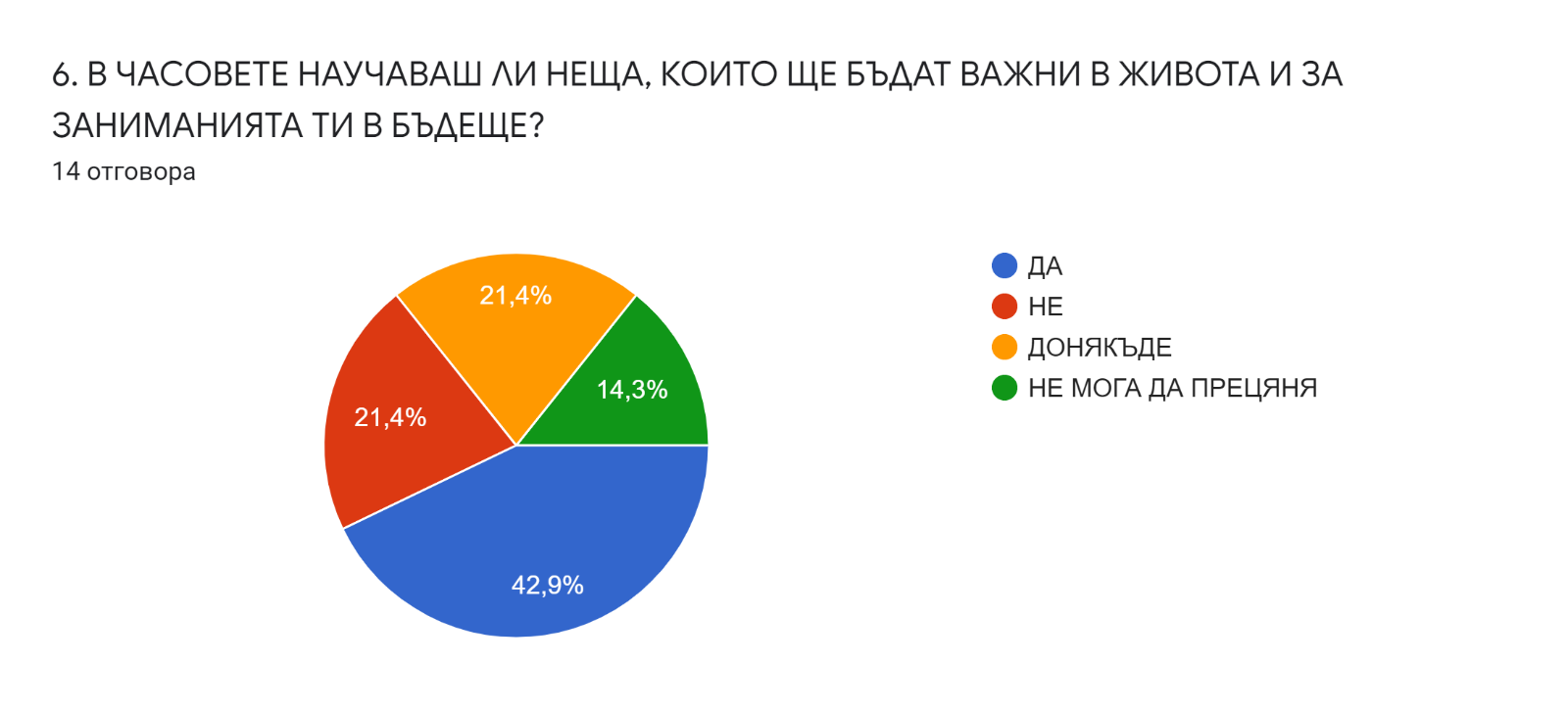 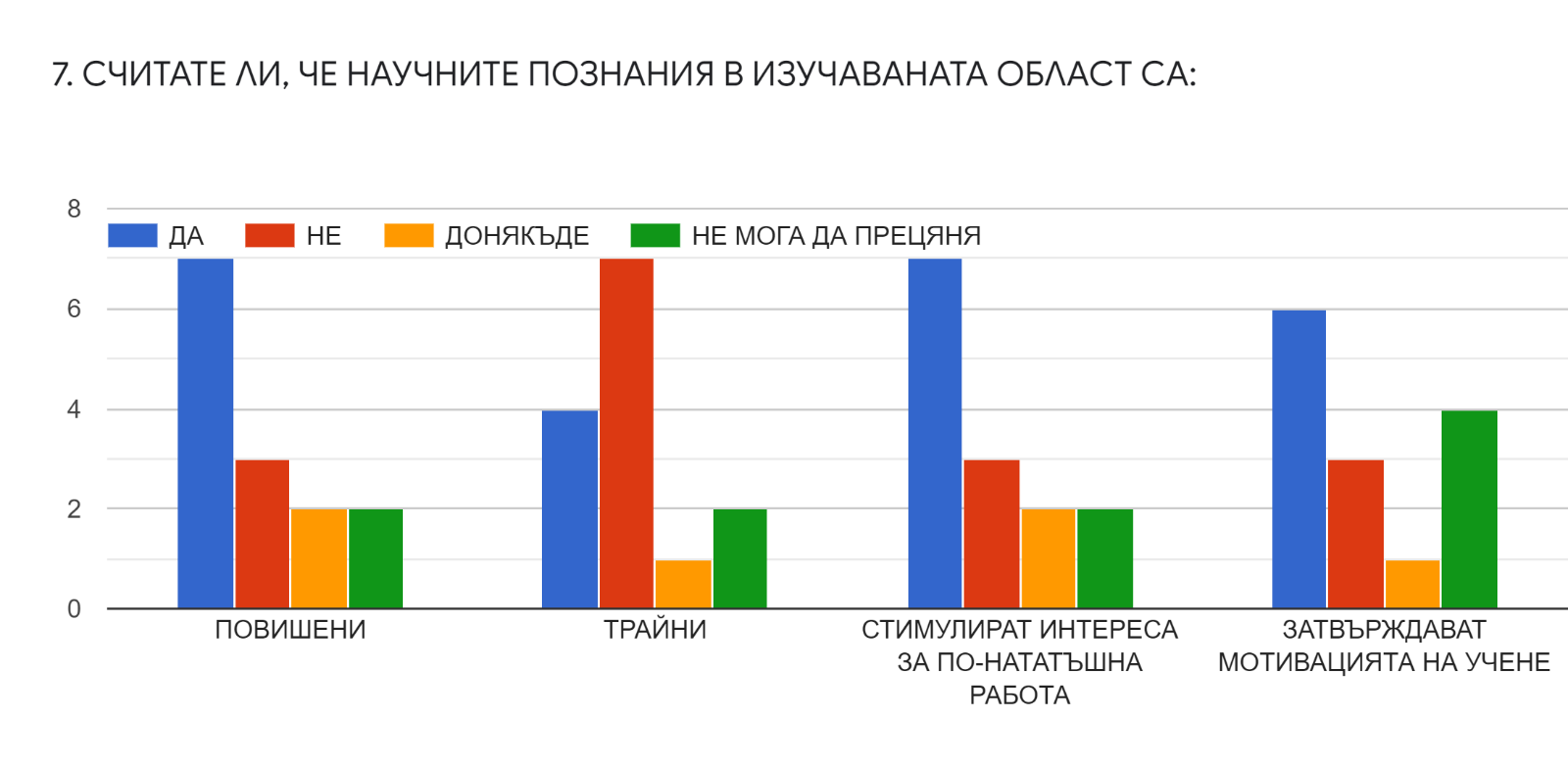 